АО «Барнаульская горэлектросеть»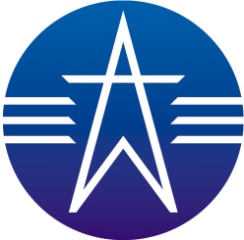 АНКЕТА КАНДИДАТАФИО:Телефон:E-mail:Должность:Дата рождения:Адрес фактического проживания:Образование:Гражданство:Опыт работы:Желаемая заработная плата:Профессиональные навыки:График работы: